Разработка формы бутылки, банки, флаконаКоммерческое предложениеПерсонализированная форма упаковки является мощным маркетинговым инструментом для продвижения продукта, его защите от контрафакта и снижении стоимости производства* или логистики.* Стоимость может быть уменьшена применением современных стандартов и материалов уменьшающие вес конечного продукта.Компания Каома производит разработку формы упаковки самого разного назначения и степени персонализации.Компания Каома производит разработку различных форм бутылкиПри разработке формы бутылки мы учитываем необходимые технологические и логистические составляющие проекта.Этапы разработки формы бутылки:Разработка технического задания, в котором описываются все особенности производства и маркетинговые задачи нового продукта.Этап исследования дизайна формы упаковки конкурентов. Создание оригинальной идеи бутылки – презентуется эскизами выполненные дизайнером-художником от руки 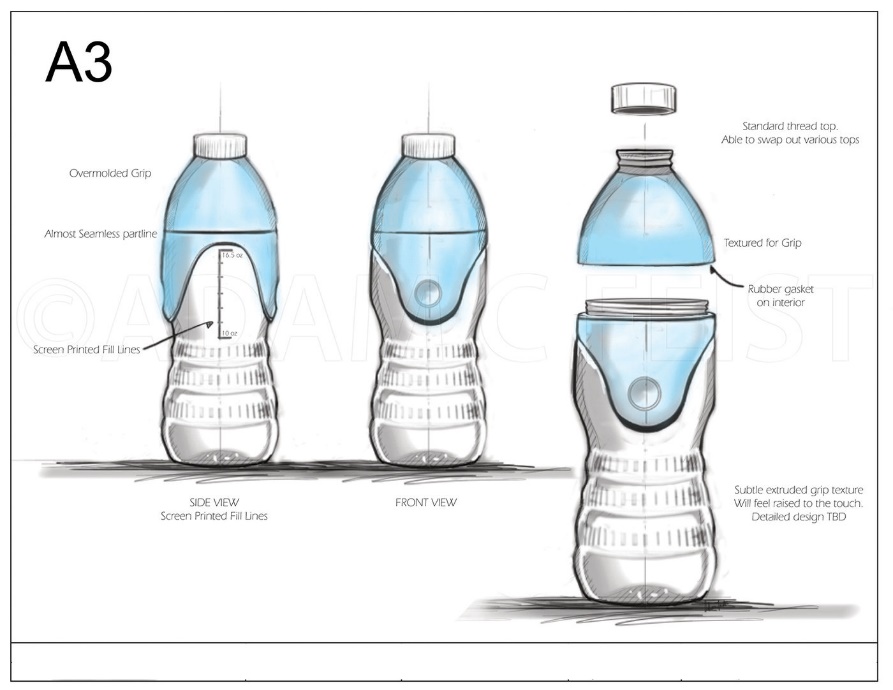 Этап визуализации с помощью трёхмерной модели для 3600 презентации для заказчика	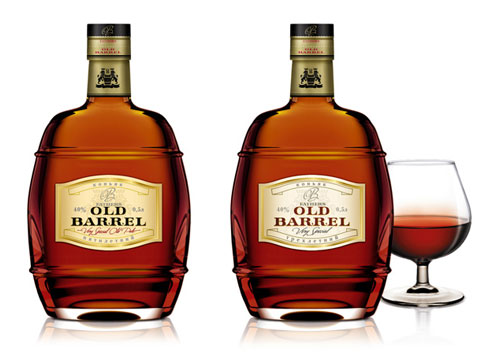 Разработка трёхмерной модели в программах автоматизированного проектирования и технического чертежа для производства. Этот этап позволяет учесть и согласовать с производством все возможности создания технологичной упаковки.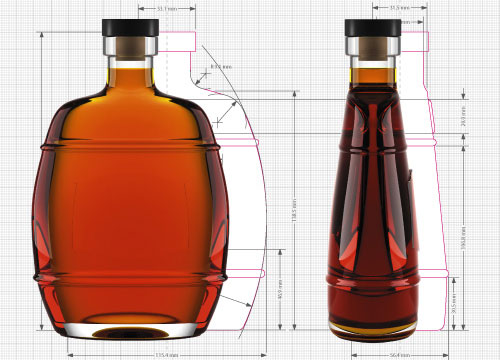 Этап создания пилотного образца (мокапа) клиента и технологов завода, изготавливается как правило на 3D принтере и позволяет оценить разрабатываемую форму более наглядно. 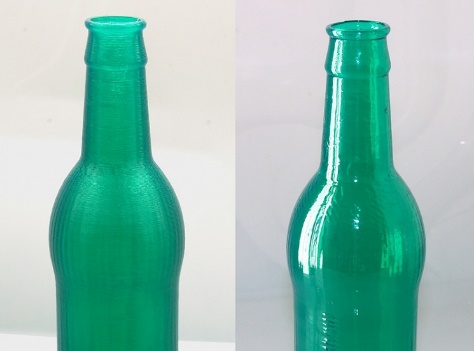 Создание пресс-формы.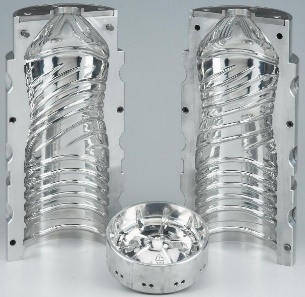 Отлив пробного образца на производствеСтеклянные и ПЭТ-бутылки применяются в производстве:газированных напитков и минеральной воды;соков;напитков (холодный чай и кофе);молока и кисломолочных продуктов;пива и других напитков с низким содержанием алкоголя;алкогольных напитков (вина и водки);растительного масла.косметических препаратовСтоимость разработки формы дизайна бутылки:** Авторский надзор осуществляется без выезда на производство, выезд обсуждается отдельно.Виды венчиков для стеклянной тары:Выбор преформ для ПЭТ бутылки:длина — обуславливает объем бутылки;цвет — бывает прозрачная, синяя, белая, других оттенков;форма горловины — изготавливается согласно промышленным стандартам;вес — зависит от емкости бутылки.Преформа выдува бутылок также классифицируется по конфигурации: универсальные, толстостенные, укороченные (на рисунке соответственно).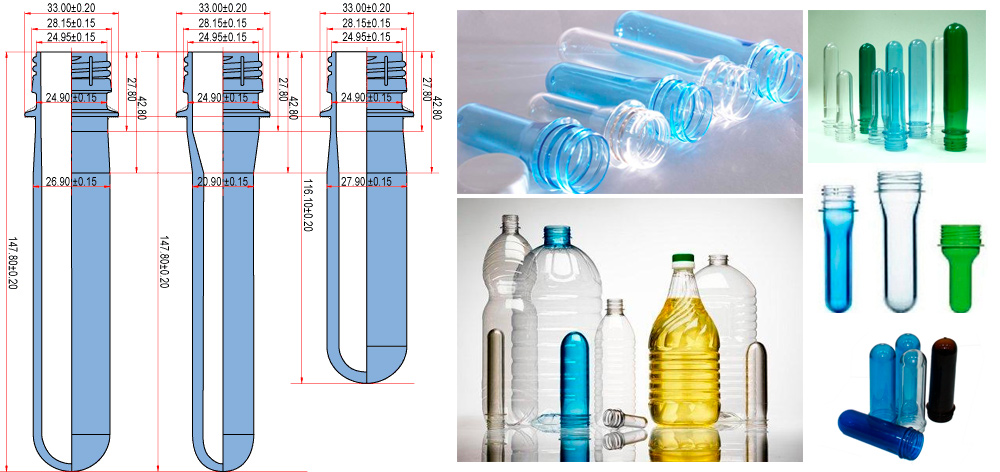 Горловина преформы для пэт бутылок формируется по стандартам: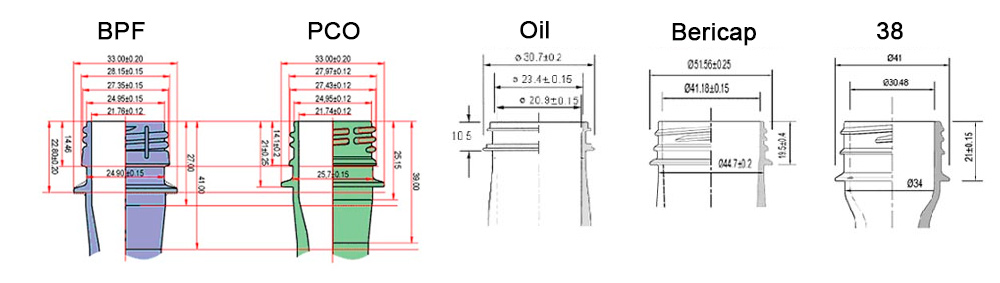 (PCO) — напитки с газом и минералка, а также пиво;Oil — растительное масло;Bericap — напитки, вода;«38» — соки, молочные продукты.Вопросы для разработки формы бутылки (скачать бриф)предназначение тары;какое вещество там будет (жидкое или вязкое, напиток с газом или без);способ укупорки;должна ли бутылка быть сжимаемой или достаточно жесткой, чтобы выдерживать понижающее давление раздатчика насоса;содержимое окрашено или прозрачно — темный продукт может влиять на цвет наполненного контейнера, даже если контейнер непрозрачен;требуются ли декоративные выступы.какой ценовой категории напиток, для которого разрабатывается тара;описание целевой аудитории;кто основные конкуренты.Некоторые госты:ГОСТ 32131-2013 Бутылки стеклянные для алкогольной и безалкогольной пищевой продукции. Общие технические условия (с Поправкой): http://docs.cntd.ru/document/1200104657ГОСТ 32686-2014 Бутылки из полиэтилентерефталата для пищевых жидкостей. Общие технические условия: http://docs.cntd.ru/document/1200110949ГОСТ 28303-89. Изделия парфюмерно-косметические. Упаковка, маркировка, транспортирование и хранение (с Изменениями N 1, 2): http://docs.cntd.ru/document/gost-28303-89Текст ГОСТ 10117-91 Бутылки стеклянные для пищевых жидкостей. Технические условия https://allgosts.ru/55/100/gost_10117-91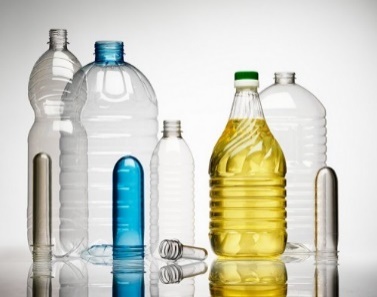 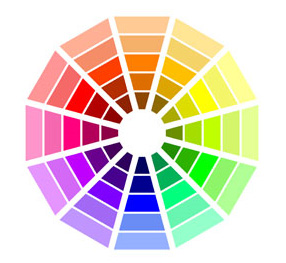 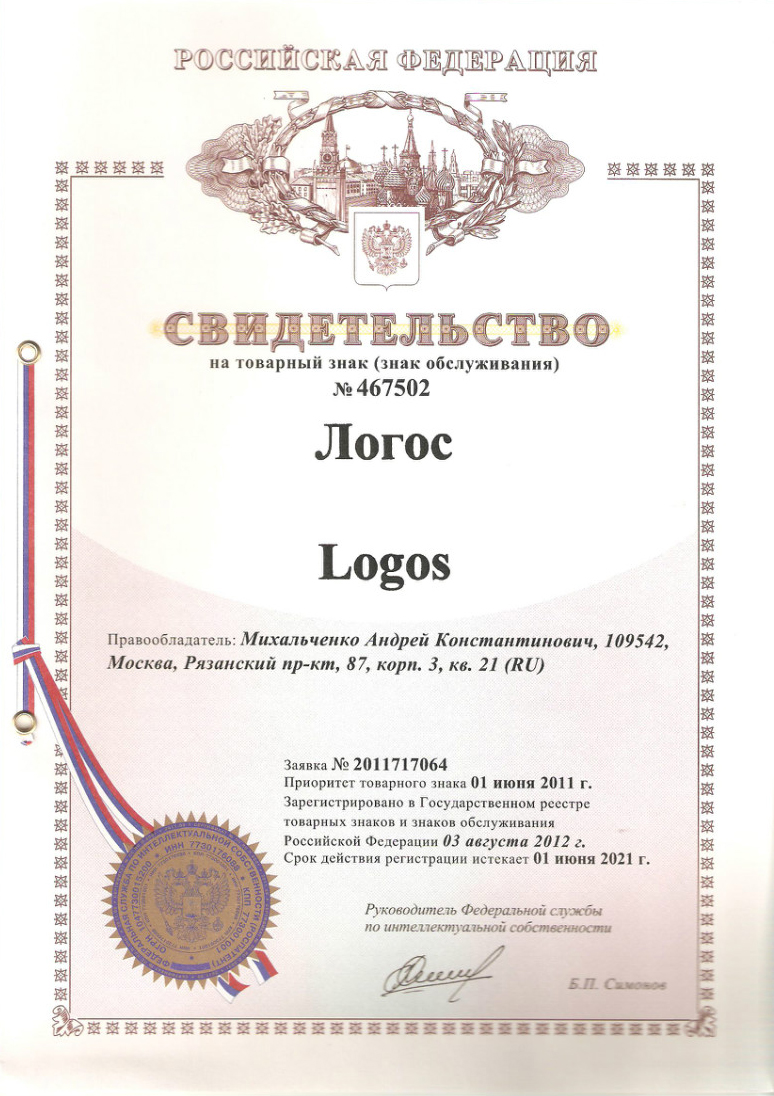 Разработка оригинальной, конкурентной упаковки, которая запомнится вашим покупателям и станет успешным средством увеличения продаж Вашей продукции.Используем как стандартные цвета: прозрачный, коричневый, голубой, зеленый, так и эксклюзивные под Ваши задачи.Прямые связи с заводами-изготовителями позволяют создать технологичную упаковку и предложить лояльные цены.Регистрация в Роспатенте дизайна формы упаковки.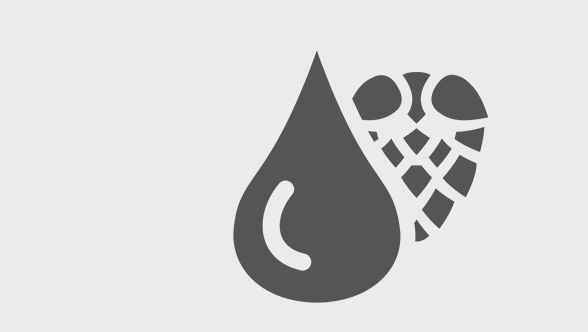 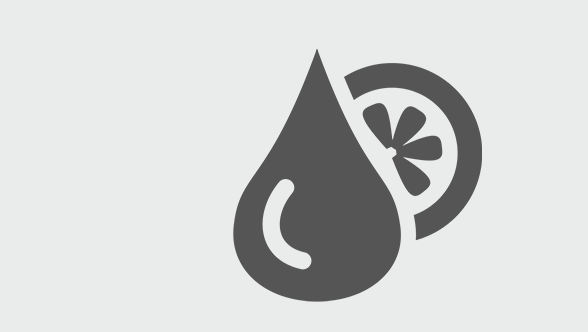 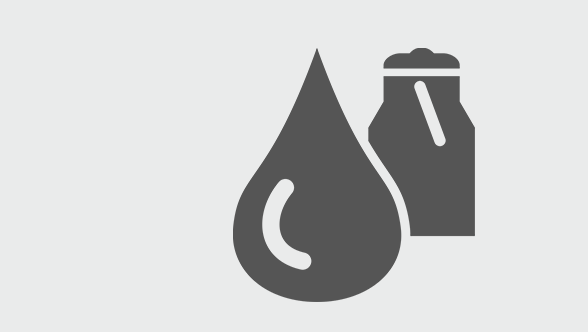 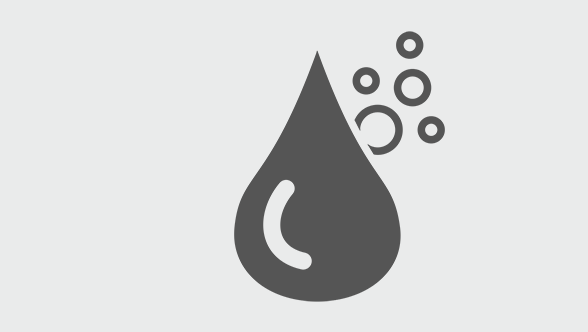 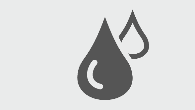 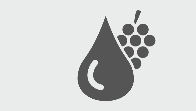 Пивная бутылкаБутылка для крафт пиваБутылка для сокаБутылка для молокаБутылка для минеральной водыБутылка для водыБутылка для спиртосодержащей продукции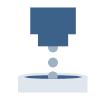 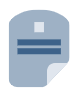 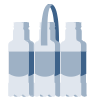 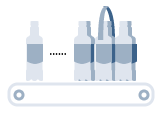 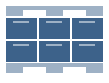 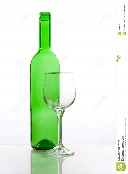 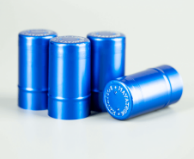 Назначение и наполнение бутылкиЭтикетирование или нанесение на бутылкуУпаковочные системыКонвейерные технологииПаллетированиеВид и качество стеклаВид колпачка для укупоркиБюджетный – от 200 000 рублейСтандартный – от 300 000 рублейЭксклюзив – от 400 000 рублей Разработка технического задания Исследованиe дизайна формы упаковки конкурентов Создание оригинальной идеи бутылки – 3 эскиза 3D виузализация – 1 эскиз Трёхмерная модель и технический чертеж – 1 модель Создание пилотного образца Создание пресс-формы Отлив пробного образца Авторский надзор** Разработка технического задания Исследованиe дизайна формы упаковки конкурентов Создание оригинальной идеи бутылки – 4 эскиза 3D виузализация – 3 эскиза Трёхмерная модель и технический чертеж – 1 модель Создание пилотного образца Создание пресс-формы Отлив пробного образца Авторский надзор** Разработка технического задания Исследованиe дизайна формы упаковки конкурентов Создание оригинальной идеи бутылки – 6 эскизов 3D виузализация – 4 эскиза Трёхмерная модель и технический чертеж – 1 модель Создание пилотного образца
(нужно уточнить стоимость) Создание пресс-формы Отлив пробного образца Авторский надзор**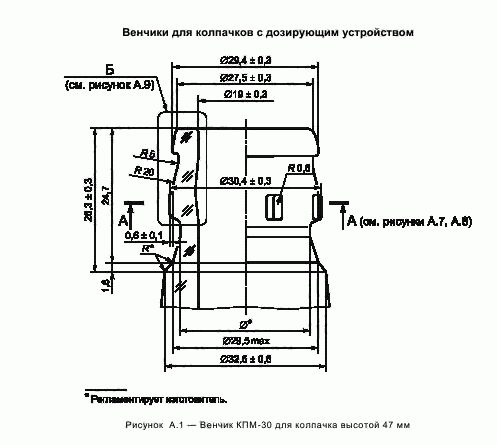 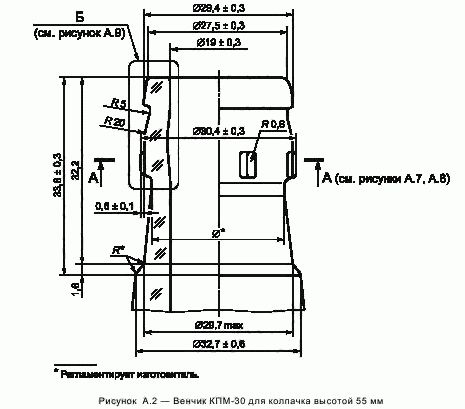 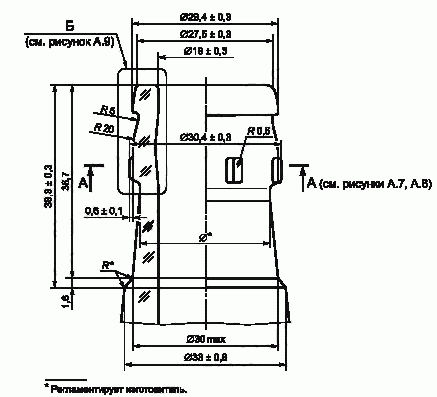 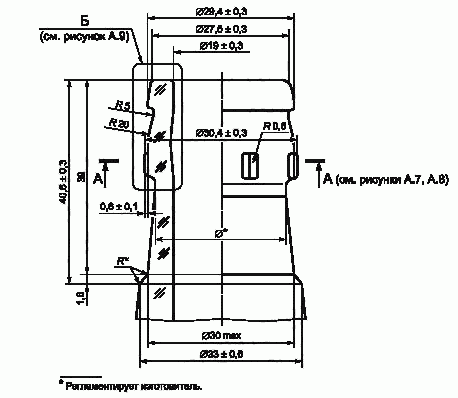 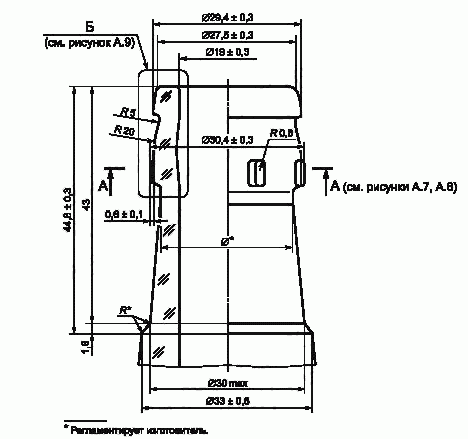 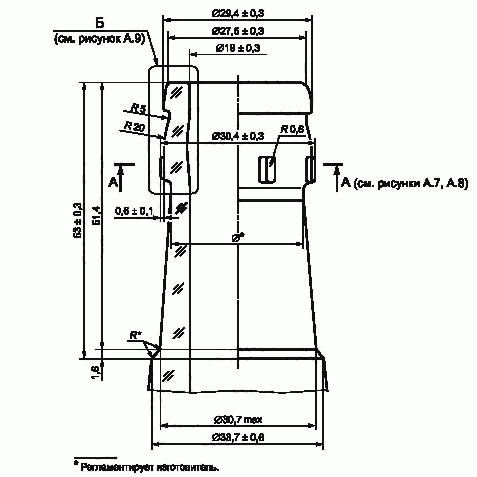 С дозирующим устройствомКПМ-30 55ммКПМ-30 59ммКПМ-30 61ммКПМ-30 65ммКПМ-30 75ммГОСТ: 32129-2013ГОСТ: 32129-2013ГОСТ: 32129-2013ГОСТ: 32129-2013ГОСТ: 32129-2013ГОСТ: 32129-2013